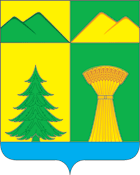 СОВЕТ МУНИЦИПАЛЬНОГО РАЙОНА«УЛЁТОВСКИЙ РАЙОН»ЗАБАЙКАЛЬСКОГО КРАЯРЕШЕНИЕ«15» июня 2018 года								№ 115с.Улёты
О внесении изменений в Порядок формирования и использования бюджетных ассигнований дорожного фонда муниципального района «Улётовский район» утвержденного решением Совета муниципального района «Улётовский район» Забайкальского края № 80 от 24.09.2013 года «О создании дорожного фонда муниципального района «Улётовский район», об утверждении Порядка формирования и использования бюджетных ассигнований дорожного фонда муниципального района «Улётовский район»В соответствии с Федеральным законом «Об общих принципах организации местного самоуправления в Российской Федерации» от 06.10.2003 № 131-ФЗ, Федеральным законом «Об автомобильных дорогах и о дорожной деятельности в Российской Федерации и о внесении изменений в отдельные законодательные акты Российской Федерации» от 08.11.2007 № 257-ФЗ, в целях устойчивого развития и надлежащего содержания автомобильных дорог общего пользования местного значения муниципального района «Улётовский район» Забайкальского края, на основании Устава муниципального района «Улётовский район», принятого решением Совета муниципального района «Улётовский район» от 03.12.2014г. № 146, Совет муниципального района «Улётовский район» решил:1. Внести изменения Порядок формирования и использования бюджетных ассигнований дорожного фонда муниципального района «Улётовский район» утвержденного решением Совета муниципального района «Улётовский район» № 80 от 24.09.2013 года «О создании дорожного фонда муниципального района «Улётовский район», об утверждении Порядка формирования и использования бюджетных ассигнований дорожного фонда муниципального района «Улётовский район» (согласно приложению).2. Настоящее решение официально опубликовать путем размещения (обнародования) на официальном сайте муниципального района «Улётовский район» в информационно-телекоммуникационной сети Интернет в разделе «НПА Совета» - http://улёты.забайкальскийкрай.рф/.Глава муниципального района«Улетовский район»							                                                                                     С.П. СавинПриложение Утвержденорешением Совета муниципального района «Улётовский район»от «15» июня 2018 года № 115Изменения в Порядок формирования и использования бюджетных ассигнований дорожного фонда муниципального района «Улётовский район» утвержденного решением Совета муниципального района «Улётовский район» Забайкальского края № 80 от 24.09.2013 года «О создании дорожного фонда муниципального района «Улётовский район», об утверждении Порядка формирования и использования бюджетных ассигнований дорожного фонда муниципального района «Улётовский районПодпункт ж) пункта 3.3. Порядка принять в новой редакции:«ж) капитальный ремонт и ремонт:дворовых территорий и проездов к многоквартирным домам, муниципальным учреждениям;территорий спортивных и детских площадок, площадей, мемориалов, набережных, скверов, рекреационных территорий используемых для отдыха населения проездов и подъездов к ним;территорий кладбищ и подъездов к ним.»подпункт е) пункта 3.3. Порядка принять в новой редакции:«е) осуществление паспортизации автомобильных дорог общего пользования местного значения, постановка их на кадастровый учет и регистрация права собственности;»пункт 3.3. Порядка дополнить пунктом л) следующего содержания:«л) разработка программ комплексного развития транспортной инфраструктуры поселений, а так же программы комплексного развития транспортной инфраструктуры муниципального района «Улётовский район».»